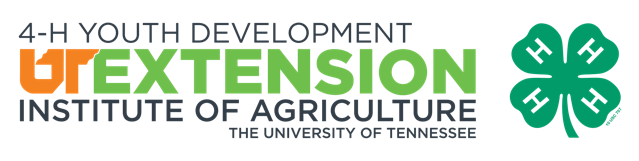 F843List the main activities in your major project. Summarize what you did (not awards and recognition). Be specific. Give numbers and names of organizations and people involved with your project.Honors and recognition earned in major project (be specific):List other 4-H projects and activities you participated in:What is the most exciting thing that has happened to you in 4-H?What part of the 4-H program has taught/helped you the most? Why?Summary of 4-H leadership experiences including offices held, public appearances and junior/teen leadership:Summary of leadership experiences in church, school, community and other youth/civic organizations:Programs in agriculture and natural resources, 4-H youth development, family and consumer sciences, and resource development. University of Tennessee Institute of Agriculture, U.S. Department of Agriculture and county governments cooperating. UT Extension provides equal opportunities in programs and employment.Project/ActivityDate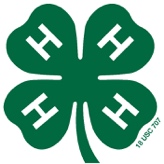 Tennessee 4-H Publicity Form(This form will be used for release to the news media.)Full nameSexName you prefer for publicity purposesAddressCity/State/ZipCountyCommunity where you liveEmail addressAgeDate of birthPhoneName of parents(s) or guardian(s) Years in 4-HName of 4-H ClubPlace of home residence (check one) Farm Town under 10,000 or rural Town or city of 10,000 to 50,000 Suburb of city over 50,000 Central city of more than 50,000Ethnicity (check one) Hispanic Non HispanicRace (check all that apply) White Black American Indian Pacific Islander AsianPresent grade in high schoolYear of graduationName of high schoolName of college or school you plan to attendDate enrolledMajor(s)Your address at collegeWhat are your career plans for the future?Have you attended National 4-H Congress?No Yes YearHave you attended National 4-H Conference in Washington, D.C.?No Yes YearHave you attended State 4-H Roundup?No Yes YearHave you attended State 4-H Congress in Nashville?No Yes YearWhat other major awards and/or trips have you won?What is your major 4-H project?Years in projectRadio stations in your areaNewspapers in your area